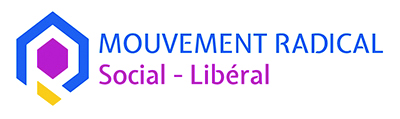 Les Co-présidents								Paris, le Mardi 20 mars 2018LÉGISLATIVE PARTIELLE À MAYOTTE : LE MRSL APPORTE SON SOUTIEN À RAMLATI ALI.	Sylvia Pinel et Laurent Hénart, Co-présidents du Mouvement Radical /Social-Libéral apportent leur soutien à Ramlati Ali pour le second tour de l’élection législative partielle dans la 1ère circonscription de Mayotte.	Face à un candidat Les Républicains soutenu par le Front National, ils appellent tous les adhérents mahorais, les sympathisants du Mouvement Radical/Social-Libéral ainsi que l’ensemble des Mahorais et Mahoraises à soutenir Ramlati Ali, au nom même des valeurs fondamentales de la République.	A l’heure ou le département de Mayotte doit faire face à d’importants problèmes de sécurité et lutter contre l’immigration clandestine, Ramlati Ali incarne le rassemblement républicain dans la fermeté, condition essentielle du développement économique voulu par la population mahoraise. 